pielikumsMetu konkursa „Latvijas Kara muzeja pamatekspozīcijas„Gods kalpot Latvijai!” zinātniskās koncepcijasmākslinieciskais risinājums un īstenošana”” nolikumamTEHNISKĀ SPECIFIKĀCIJAI  PROJEKTA VISPĀRĪGS APRAKSTSAtzīmējot Latvijas uzņemšanas NATO divdesmitgadi, kā arī, lai sabiedrību iepazīstinātu ar Latvijas Nacionālo bruņoto spēku vēsturi un attīstības gaitu, nepieciešams izveidot ekspozīciju, kas sniegtu muzeja apmeklētājiem izpratni un informāciju par Latvijas aizsardzības sistēmu, tās Nacionālajiem bruņotajiem spēkiem un to darbību laika posmā no 1991. gada līdz mūsdienām. Jau ilgu laiku runāts un domāts par šādas ekspozīcijas nepieciešamību. Tā kā muzeja mērķauditorija ir gan vietējā Latvijas sabiedrība, gan ārvalstnieki, tad tā jāveido, lai katrs tajā atrod piesaisti, ko var panākt kā ar eksponatūru, tā dažādiem vizuālitehniskiem līdzekļiem, ievērojot jaunākās muzeoloģiskās nostādnes. Muzeja krājums ar katru gadu papildināts ar NBS vēstures liecībām, kuru eksponēšana ir nepieciešama, lai stiprinātu sabiedrības apziņu un uzticamību NBS, kā arī valsts drošībai kopumā.Pamatekspozīcijas vīzija/ mērķis:Ar muzeja krājuma materiāliem un dažādiem, tostarp inovatīviem, vizuāliem risinājumiem radīt stāstu par Latvijas valsts Nacionālajiem bruņotajiem spēkiem (NBS), to dibināšanu, attīstību un šodienas izaicinājumiem, paplašināt izpratni par NBS un to vēsturi, veicināt drošības sajūtu un stiprināt NBS un karavīra, kā profesijas, nozīmi, kā arī prestižu Latvijas un ārvalstu sabiedrībā. Veicināt patriotisma, lepnuma un nacionālās pašapziņas jūtas sabiedrībā, īpaši jauniešu auditorijai. Galvenā projekta mērķauditorija – jaunieši 15 – 27 gadiII  DARBA UZDEVUMSVispārīgās prasības:Pamatekspozīcijas izveide plānota Smilšu ielā 20, Rīgā, 4.stāvā, ar telpu kopējo platību 403 m2. Pamatekspozīcijas meta idejā maksimāli uzskatāmi jāparāda un jāuzsver būtiskākie ekspozīcijas tematiskajā plānā izvēlētie muzeja priekšmeti ar piezīmi “Izceļams”. Pārējai eksponatūrai var piedāvāt dažādus risinājumus pēc ieskatiem.Pamatekspozīcijas meta idejā jāparāda ekspozīcijas tematiskajā plānā iekļauto un zemāk norādīto lielizmēra instalāciju un maketu realizācija un izmantošana.Helikoptera Mi-2 pilota kabīnes maktetsPatruļkuģa P-05 “Skrunda” stūres mājas/komandtiltiņa makets/instalācijaBruņutransportiera Patria 6x6 maketsInstalācija “NATO vienotība”Instalācija “Kontrolpostenis”Instalācija – Zaļais mežsPamatekspozīcijas tematiskajā plānā iekļautajam multimediju un digitālajam saturam    piedāvāt dažādus iespējamos eksponēšanas risinājumus.Pamatekspozīcija plānota dažādām mērķauditorijām. Galvenā mērķauditorija ir jaunieši vecumā no 15 līdz 27 gadiem, pārējā mērķauditorija izriet no muzejā ierastās, kas ir: Latvijas valsts iedzīvotāji un iebraucēji no citām valstīm, vēstures interesenti, seniori, ģimenes ar bērniem, skolnieku un jaunsargu grupas un citi interesenti.Iespēju robežās piedāvāt risinājumus, lai uzrunātu muzeja jaunākos apmeklētājus vecumā no 5 līdz 15 gadiem. Plānojot meta realizācijas izmaksas, papildus jāņem vērā, ka:Jāparedz speciālistu piesaiste pamatekspozīcijas izveidei nepieciešamā Pasūtītāja sagatavotā tekstuālā materiāla apstrādei, rediģēšanai, tulkošanai angļu valodā, foto un video materiālu izveidei, apstrādei un sagatavošanai;Visiem ekspozīcijā plānotajiem multimediju objektiem jāsagatavo lietošanas instrukcijas un jāveic Pasūtītāja speciālistu apmācība, saskaņojot ar Pasūtītāju; Ekspozīcijas multimediju objektu, programmatūru garantijas un uzturēšanas laiks jāparedz 24 mēneši, tehnisku problēmu novēršana jāparedz 48 stundu laikā.Pasūtītāja plānotais meta realizācijas līguma izpildes termiņš: 2024. gada 1. jūlijs. Pamatekspozīcijas meta idejas mākslinieciskais koncepts:Pamatekspozīcijas meta idejas mākslinieciskajam konceptam jābūt ar augstvērtīgu mākslinieciskā dizaina risinājumu, oriģinālam, profesionālam, atbilstošam ekspozīcijas saturiskajai tematikai.Meta idejas konceptam jāietilpst norādītajās telpās, paredzot iespēju pa telpu pārvietoties lielākām apmeklētāju grupām.Telpu mākslinieciskajam noformējumam jābūt estētiskam, funkcionālam, tematiski atbilstošam, radot nepieciešamo militāro noskaņu, maksimāli efektīvi un efektīgi izmantojot doto telpu, tai skaitā griestus, logus, palodzes.Ekspozīcijā jāparedz iespēja efektīvi izvietot piedāvātos interaktīvos aktivitāšu un interaktīvos izziņu risinājumus.Rast un piedāvāt risinājumus mazu bērnu (vecumā līdz 7 gadiem) ieinteresēšanai, piesaistes radīšanai un nodarbināšanai ekspozīcijai tās satura ietvaros. Paredzēt iespēju daļu ekspozīcijas saglabāt kā mainīgu un rezervēt vietu jauniem eksponātiem.Pamatekspozīcijas meta idejā izmantojamās interaktīvās multimediju tehnoloģijas un elementi:Pamatekspozīcijas meta idejā iekļautajiem multimediju objektu interaktīvajiem risinājumiem jābūt oriģināliem, radošiem, moderniem un inovatīviem.Ekspozīciju meta idejā iekļautajiem multimediju objektu mākslinieciskajam noformējumam jābūt atbilstošam ekspozīcijas tematiskajam virzienam un kopējai izmantotajai dizaina tendencei.Multimediju tehnoloģiju lietošanai jābūt apmeklētājiem viegli, saprotami uztveramai.Multimediju programmatūras un elementi jāizstrādā, paredzot, ka to satura maiņas vai papildinājumi, tai skaitā programmnodrošinājuma atjauninājumus, iespēju robežās var veikt patstāvīgi apmācīti Pasūtītāja speciālisti. Iespēju robežās ekspozīcijas multimediju tehnoloģijām jānodrošina pieejamība cilvēkiem ar īpašām vajadzībām.Pamatekspozīcijas meta idejas saturiskā informācija:Pamatekspozīcijas meta idejas saturiskai informācijai jāatspoguļojas meta konceptā un multimediju tehnoloģiskajos risinājumos saskaņā ar tehniskās specifikācijas 5.punktu “Ekspozīcijas tematiskais un saturiskais plāns”. Tekstuālais saturs jāatspoguļo multimediju tehnoloģijās un elementos, kā arī citos ekspozīcijas mākslinieciskā noformējuma un/vai risinājuma elementos. Multimediju objektu, audiovizuālās tehnoloģiju un citu ekspozīcijas elementu informatīvais un tekstuālais saturs jāparedz latviešu un angļu valodās, ar iespēju tālākā nākotnē pievienot vēl vismaz 3 valodas.Pamatekspozīcijas tematiskais un saturiskais plāns:Ugunsdrošības noteikumu ievērošanaProjektu realizēt ievērojot Ministru kabineta 19.04.2016. noteikumu Nr.238 “Ugunsdrošības noteikumi” prasības.Noteikumu par Nacionālo muzeju krājumu ievērošanuProjektu realizēt ievērojot Ministru kabineta 21.11.2023. noteikumu Nr. 956 “Noteikumi par Nacionālo muzeju krājumu” prasības.Nodrošināt:1) saudzīgu un drošu visu eksponējamo muzeja priekšmetu (eksponātu) izvietojumu;2) saudzīgu apgaismojuma intensitāti uz oriģinālajiem muzeja priekšmetiem;2) iespēju nepieciešamības gadījumā (atputekļošana, tīrīšana u.c.) atvērt vitrīnu;3) muzeja priekšmetu  drošību pret zādzībām un sabojāšanu;4) muzeja priekšmetu izvietojumu, apsverot to ietekmi uz videonovērošanas sistēmas efektivitāti un drošības kontroli (paredzēt muzeja priekšmetu pārredzamību, nesašaurināt videonovērošanas kameru leņķi).Pamatekspozīcijas pieejamība apmeklētājiemPamatekspozīcijai jābūt funkcionālai un ērti apkalpojamai gan apmeklētāju grupai ar ekskursijas vadītāju (minimāli grupai līdz 15 apmeklētājiem), vienlaikus paredzot iespēju brīvi izsekot pamatekspozīcijas saturu arī individuālajam apmeklētājam (-iem).Nodrošināt pamatespozīcijas pieejamību apmeklētājiem ar ratiņkrēslos.GarantijaGarantija visiem pamatekspozīcijas iekārtošanas veiktajiem darbiem ne mazāk kā 24 kalendārie mēneši.Pielikums:Pamatekspozīcijas zāles plāns uz 1 lpp.Tehniskās specifikācijas pielikumsLatvijas Kara muzeja pamatekspozīcijas„Gods kalpot Latvijai!” zāles plāns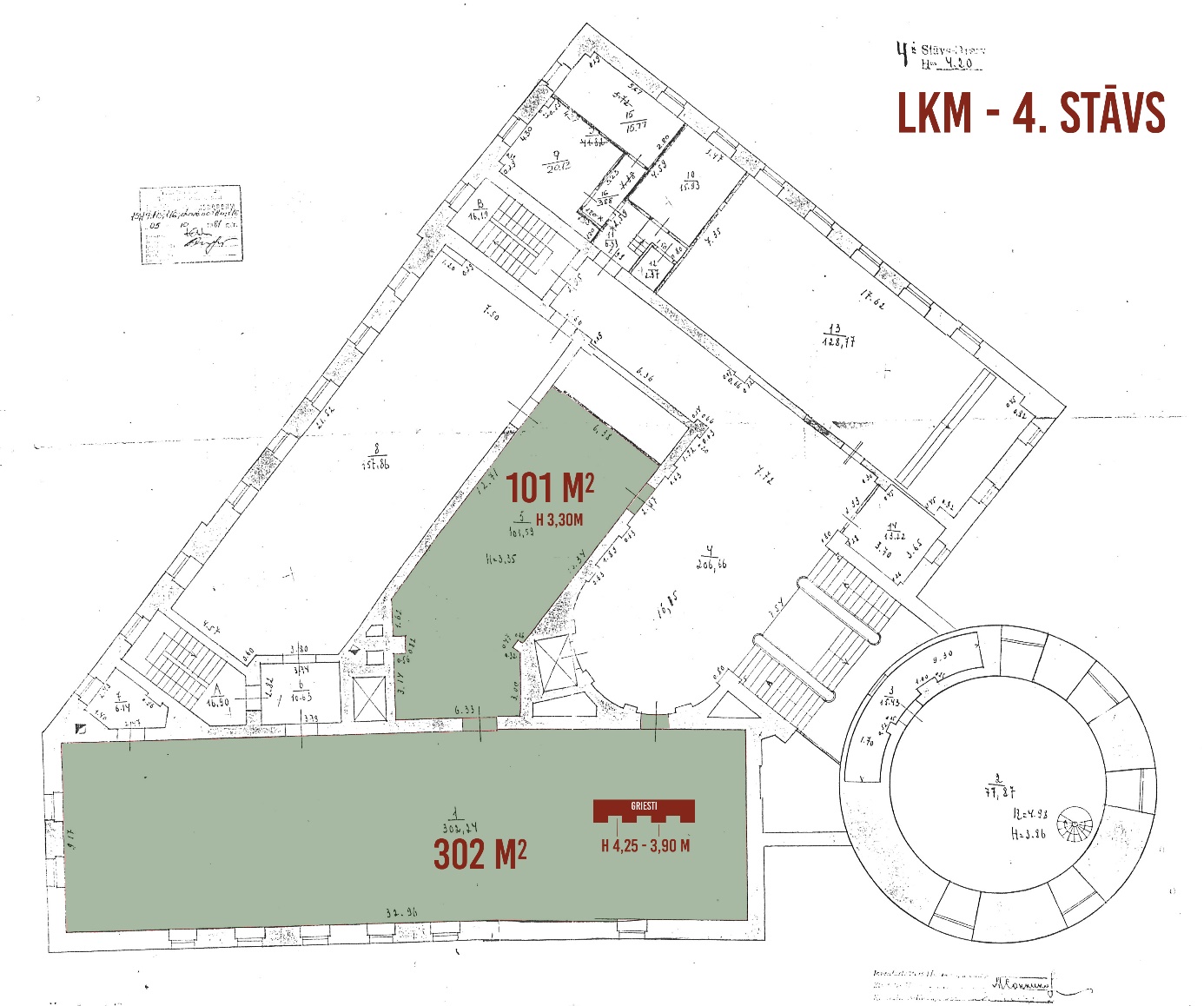 Nr.TēmaPlānotais satursEsošā informācija12341.IevadsIevadteksts. Informatīva laika skala, kurā parādīti zīmīgi notikumi Latvijas Nacionālo bruņoto spēku attīstībā, kas sasaucas ar tājā pašā laikā notikušiem notikumiem Baltijā un pasaulē. Video materiāls, kurā redzams ekspozīcijas centrālais tēls – NBS karavīrs – iepazīstina ar sevi un vedina aplūkot ekspozīcijuApraksts, video, digitāli foto2.Atgūstam savu valsti. Atskats uz Latvijas vēsturi no 1944. līdz 1991. gadamUz video hroniku un foto materiāliem balstīts video materiāls par Latvijas vēsturi un tautas pretošanos PSRS okupācijas varai līdz atmodai un Latvijas valstiskās neatkarības atgūšanai 1991. gadāApraksts, izveidojams video materiāls (video, foto, informatīvs stāstījums)3. “Gribi mieru, gatavojies karam!” – Valsts aizsardzība 1991. – 1994. gadsIevadteksts.LR Iekšlietu ministrijas 1. Policijas bataljona pilna formas tērpa manekensApraksts,formas tērps, ekipējuma elementi, foto3. “Gribi mieru, gatavojies karam!” – Valsts aizsardzība 1991. – 1994. gads3.1. Zemessardze* Zemessardzes izveide* Zemessargu dalība Latvijas valsts drošības stiprināšanā* Liepājas kara ostas blokādeApraksts, foto, dokumenti, formas tērpi, ekipējuma elementi, ieroči, dažāda lieluma un rakstura priekšmeti,video, Liepājas karte ar kontrolposteņu izvietojumu, karogi3. “Gribi mieru, gatavojies karam!” – Valsts aizsardzība 1991. – 1994. gads3.2. Aizsardzības ministrijaIevadteksts, ministrijas darba atspoguļojumsApraksts, dokumenti, foto, telefona aparāts 3. “Gribi mieru, gatavojies karam!” – Valsts aizsardzība 1991. – 1994. gads3.3. Aizsardzības spēki* Robežsardze* Sauszemes spēku veidošanās* Gaisa spēku atjaunošana* Jūras spēku atjaunošanaApraksts, foto, dokumenti, ieroči, dažāda lieluma un rakstura priekšmeti, formas tērpa elementi, karogs, helikoptera Mi-2 makets3. “Gribi mieru, gatavojies karam!” – Valsts aizsardzība 1991. – 1994. gads3.4. Atgriešanās pie saknēmPriekšmeti un simboli, kuri aizgūti no Latvijas armijas 20. gadsimta 20. – 30. gados un ieviesti NBSApraksts, dažāda lieluma un rakstura priekšmeti, formas tērpa elementi, fotogrāfijas, karogs, dokumenti, ieroči, video ar ekspozīcijas centrālo tēlu4. “Kur vienotība, tur uzvara!” – Nacionālie bruņotie spēkiIevadteksts.Trīs digitāli informatīvi risinājumi: 1) Latvijas karte ar NBS vienību izvietojumu un informāciju par tām; 2) NBS un to vienību apbalvojumi; 3) NBS komandieri, kas papildināts ar priekšmetu vitrīnuApraksts, lielformāta monitors, mazāka izmēra monitori, formas tērpa elementi, foto, dažāda lieluma un rakstura priekšmeti, ieroči4. “Kur vienotība, tur uzvara!” – Nacionālie bruņotie spēki Jūras spēkiStāsts par jūras spēku darbību, koncentrējoties uz jūrnieku dienestu uz kuģaApraksts, foto, video, dažāda lieluma un rakstura priekšmeti, formas tērps un tā elementi, ekipējuma elementi, apbalvojumi4. “Kur vienotība, tur uzvara!” – Nacionālie bruņotie spēki Sauszemes spēki* NBS Sauszemes spēku Mehanizētā kājnieku brigāde* Zemessardze* NBS Speciālo uzdevumu vienība* Militārā policijaApraksts, foto, video, dažāda lieluma un rakstura priekšmeti, formas tērps un tā elementi, ekipējuma elementi, apbalvojumi, ieroči, karogi, tehnikas modeļi, replikas, bruņutransportiera pilnizmēra makets4. “Kur vienotība, tur uzvara!” – Nacionālie bruņotie spēki Gaisa spēki* Gaisa spēku speciālists gaisā un uz zemes* Pretgaisa aizsardzībaApraksts, foto, video, dokumenti, dažāda lieluma un rakstura priekšmeti, apbalvojumi, formas tērpi un to elementi, ekipējuma elementi, ieroči, aprīkojums, virtuālās realitātes brilles, monitors ar ekspozīcijas centrālo tēlu4. “Kur vienotība, tur uzvara!” – Nacionālie bruņotie spēki Mācību vadības pavēlniecība* Nacionālā Aizsardzības akadēmija* NBS Kājnieku skola* NBS Instruktoru skolaApraksts, foto, video, dokumenti, apbalvojumi, formas tērpi un to elementi, ekipējuma elementi, dažāda lieluma un rakstura priekšmeti, ieroči, monitors ar ekspozīcijas centrālo tēlu, digitāla platforma ar interaktīviem elementiem5.“Mācies no labākajiem – kļūsti par labāko” – Starptautiskā sadarbība NBS karavīru sagatavošana Rietumu standartiem* NBS karavīru pieredzes apmaiņa un sagatavošana* NBS un Mičiganas Nacionālā gvardeApraksts, foto, dokumenti, apbalvojumi, dažāda lieluma un rakstura priekšmeti, formas tērps un tā elementi Baltijas valstu sadarbība reģiona drošības stiprināšanā* Baltijas miera uzturēšanas spēku bataljons (BALTBAT)* Mācības “Baltic Challenge”Apraksts, foto, dokumenti, apbalvojumi, dažāda lieluma un rakstura priekšmeti, ieroči, karogs, formas tērps un tā elementi, ekipējuma elementi, personālais dators – darba stacija NBS bruņojuma un ekipējuma nomaiņa atbilstoši NATO standartiem* Bruņojuma nomaiņa* Karavīra ekipējuma nomaiņaIeroči, munīcija, ekipējuma elementi, monitors ar ekspozīcijas centrālo tēlu6.“Viens par visiem, visi par vienu!” – Latvija NATO6.1. Latvijas politiskā integrācija NATO* Kas ir NATO?* Latvijas uzņemšana NATO*2006. gada NATO samits RīgāApraksts, foto, video, dokumenti, apbalvojumi, mēbeles, dažāda lieluma un rakstura priekšmeti, karogi, interaktīvs monitors6.2. Latvijas militārā integrācija NATO* Latvijas iekļaušana NATO kolektīvajā aizsardzības sistēmā* NATO paplašinātā klātbūtnes kaujas grupa Latvijā* Militārās mācības “Namejs”* Pastāvīgā jūras pretmīnu grupaApraksts, foto, video, dokumenti, dažāda lieluma un rakstura priekšmeti, ieroči, karogs, formas tērps un tā elementi, ekipējuma elementi, interaktīva stratēģiskā spēle7.“Ar ieročiem rokās par labāku pasauli” – NBS dalība starptautiskajās operācijāsImprovizēts kontrolpostenis, monitorā ekspozīcijas centrālais tēls7.1. NBS karavīri starptautiskajās operācijās Balkānu reģionā* NBS karvīri operācijās IFOR un SFOR Bosnijā un Hercegovinā*NBS karavīri KFOR operācijā Kosovā*Saeimas un Valsts prezidenta Drošības dienesta seržantes Kaivas Citkovskas dienests Bosnijā un HercegovināApraksts, foto, dokumenti, dažāda lieluma un rakstura priekšmeti, ieroči, karogs, karte, formas tērps un tā elementi, ekipējuma elementi, video7.2. NBS karavīri starptautiskajā operācijā OIF Irākā*NBS karavīru darbs un ikdiena Irākā*NBS Sauszemes spēku kaprāļa Gata Indrēvica dienests IrākāApraksts, foto, dokumenti, dažāda lieluma un rakstura priekšmeti, ieroči, karte, formas tērps un tā elementi, ekipējuma elementi, video7.3. NBS karavīri starptautiskajās operācijās Afganistānā* NBS karavīru darbs un ikdiena Afganistānā* Tuvā gaisa atbalsta kontrolieris* NBS Zemessardzes 54. inženiertehniskā bataljona štāba virsseržanta Edgara Kikora dienests AfganistānāApraksts, foto, dokumenti, dažāda lieluma un rakstura priekšmeti, ieroči, munīcija, formas tērps un tā elementi, civilais apģērbs, ekipējuma elementi, karogs, apbalvojumi, video7.4. NBS karavīru dalība starptautiskajās operācijās Āfrikas reģionāIeskats NBS karavīru dalībā operācijās ATALANTA, Mali un Centrālāfrikas Republikā. Apraksts, foto, video, dokumenti, dažāda lieluma un rakstura priekšmeti, formas tērpa elementi, apbalvojumi7.5. Atbalsta plecs* NBS Mediķu darbs starptautiskajās operācijās* NBS Nodrošinājuma pavēlniecības Medicīnas nodrošinājuma centra galvenās ārstes majores Ērikas Dilānes dienests Afganistānā un Centrālāfrikas Republikā* Rūpes par karavīru garīgo veselību starptautiskajās operācijāsApraksts, foto, video, dokumenti, dažāda lieluma priekšmeti, formas tērpa elementi, virtuālās realitātes ierīce8.“Armija tautas zobens, tauta – armijas vairogs” – NBS un sabiedrība8.1. Ko sabiedrība dod NBS?*Industriālais un tehnoloģiskais atbalsts*Sabiedrības un iekšlietu struktūru atbalsts NBS spēju stiprināšanā*Ko tu vari dot savas valsts aizsardzībai?Apraksts, formas tērps un tā elementi, ekipējums, dažāda lieluma un rakstura priekšmeti, foto, tehnikas modeļi un maketi, interaktīvs monitors informācijas ievadei8.2 Ko NBS dod sabiedrībai?* NBS karavīru palīdzība krīzes situācijās un militārā piesārņojuma likvidēšanā* Jaunsardze* Pulkveža Oskara Kalpaka profesionālā vidusskola* NBS sociālās aktivitātes un komunikācija ar sabiedrību* NBS ParādesApraksts, foto, dažāda lieluma un rakstura priekšmeti, ekipējums, ierīces, apbalvojumi, formas tērpa elementi, portatīvais dators, dokumenti, monitorā centrālais ekspozīcijas tēls